Заключение КСО МО «Усть-Коксинский район» РА № 15-п на проект Решения «О бюджете муниципального образования «Огневское сельское поселение» на 2022 год и на плановый период 2023 и 2024 годов»( первое чтение).с. Усть-Кокса							«17» ноября 2021г.Общие положенияЗаключение по результатам экспертизы Контрольно-счётного органа муниципального образования «Усть-Коксинский район» Республики Алтай (далее - Заключение) на проект Решения «О бюджете муниципального образования «Огневское сельское поселение» на 2022 год и на плановый период 2023 и 2024 годов» подготовлено в соответствии с Бюджетным кодексом Российской Федерации, положениями Федерального закона от 07.02.2011 N 6-ФЗ «Об общих принципах организации и деятельности контрольно-счетных органов субъектов Российской Федерации и муниципальных образований», Положением о Контрольно-Счетном органе муниципального образования «Усть-Коксинский район» РА, Положением о бюджетном процессе в муниципальном образовании «Огневское сельское поселение» (далее - Положение о бюджетном процессе) и иными нормативными правовыми актами Российской Федерации, Республики Алтай, органов местного самоуправления Огневского сельского поселения.Общие сведенияСогласно статье 14 Положения о бюджетном процессе при рассмотрении проекта бюджета сельского поселения в первом чтении обсуждается прогноз социально-экономического развития и основные направления бюджетной и налоговой политики на очередной финансовый год и плановый период. Предметом рассмотрения проекта Решения являются основные характеристики бюджета, к которым относятся:- прогнозируемый в очередном финансовом году и плановом периоде общий объем доходов;- общий объем расходов бюджета в очередном финансовом году и плановом периоде.В ходе проведения экспертизы проведена оценка проекта Решения «О бюджете муниципального образование «Огневское сельское поселение» на 2022 год и на плановый период 2023 и 2024 годов» на его соответствие нормам бюджетного законодательства и иным нормативным правовым актам Российской Федерации, Республики Алтай и органов местного самоуправления Огневского сельского поселения. Проанализированы прогнозные показатели социально-экономического развития МО «Огневское сельское поселение» РА на период 2022-2024 гг., а так же исходные данные, формирующие доходную часть бюджета МО «Огневское сельское поселение» (далее - бюджет поселения).2. Анализ прогноза социально-экономического развития и основных направлений бюджетной и налоговой политики.В соответствии с п.3 ст. 173 БК РФ прогноз социально-экономического развития МО «Огневское сельское поселение» на 2021 - 2038 годы (далее – Прогноз), одобрен Главой Огневского сельского поселения (постановление от 04.11.2020 № 60.Анализ Прогноза показал, что в Прогнозе прослеживается информация за предыдущий  и текущий год, предварительные итоги социально-экономического развития за истекший период текущего финансового года и ожидаемые итоги социально-экономического развития за текущий финансовый год, присутствует информация о вариантах развития экономики поселения, информация о сценарии прогнозирования налоговых и неналоговых доходов местного бюджета.Основные направления бюджетной и налоговой политик сельской администрации Огневского сельского поселения на 2022 - 2024 годы, одобренные постановлением Главы сельской администрации от 25.10.2021 года № 63.Направления бюджетной политики:а) эффективное использование бюджетных средств, обеспечение сбалансированности бюджета МО «Огневское сельское поселение». б) реализация муниципальных программ, достижение целевых показателей с учетом соответствующих результатов региональных проектов в рамках решения задач национальных проектов.в) обеспечение участия в реализации государственной программы Российской Федерации «Комплексное развитие сельских территорий».г) обеспечение открытости и прозрачности бюджетного процесса, доступности информации о муниципальных финансах поселения.Направления налоговой политики:а) поддержка инвестиционной активности хозяйствующих субъектов, осуществляющих деятельность на территории МО «Огневское сельское поселение» Республики Алтай и обеспечение стабильных налоговых условий для ведения предпринимательской деятельности;б) наращивание стабильных доходных источников и мобилизация в консолидированный бюджет  МО «Огневское сельское поселение» Республики Алтай;в) повышение эффективности администрирования налоговых и неналоговых доходов, подлежащих зачислению в консолидированный бюджет  Огневского сельского поселения;г) обеспечение высокого уровня собираемости налогов при реализации мероприятий, направленных на сокращение дебиторской задолженности по платежам в бюджеты бюджетной системы Российской Федерации; д) содействие  вовлечению граждан Российской Федерации в предпринимательскую деятельность и сокращение неформальной занятости.3. Основные характеристики бюджета сельского поселения  на 2022 год и плановый период 2023 и 2024 годов.3.1. Статья 1 и статья 3 проекта Решения определяют основные характеристики бюджета поселения на 2022 год и на плановый период 2023 и 2024 годов: прогнозируемый общий объем доходов местного бюджета, общий объем расходов, прогнозируемый дефицит.Общий объем доходов местного бюджета прогнозируется на 2022 год в сумме 5 201,62 тыс. рублей, плановый темп роста доходов к ожидаемому исполнению 2021 года (8 336,37 тыс. рублей) составляет  62,4 %.   Общий объем расходов местного бюджета прогнозируется на 2022 год в сумме 5 201,62 тыс. рублей, плановый темп роста расходов к ожидаемому исполнению 2021 года (8 796,16 тыс. рублей) составляет 59,1 %.   Прогнозируемый дефицит местного бюджета составит на 2022 год в сумме 0,00 тыс. рублей. Общий объем доходов местного бюджета прогнозируемый на 2023 год – 5 298,76 тыс. рублей, на 2024 год – 5 235,71 тыс. рублей, плановый темп роста доходов к предыдущему году составляет – 101,9 % и 98,8%.   Общий объем расходов местного бюджета прогнозируемый на 2023 год – 5 298,76 тыс. рублей, на 2024 год – 5 235,71 тыс. рублей, плановый темп роста расходов к предыдущему году составляет 101,9 % и 98,8%.   Прогнозируемый дефицит местного бюджета составит на 2023 год - 0,00 тыс. рублей и на 2024 год - 0,00 тыс. рублей. Общий объем условно утверждаемых расходов местного бюджета на 2023 год предусмотрен  в сумме 128,97 тыс. рублей и на 2024 год в сумме 254,53 тыс. рублей, что соответствует п. 3 ст. 184.1 БК РФ.Проектом Решения установлены: перечень главных администраторов доходов местного бюджета и главных администраторов источников финансирования дефицита местного бюджета. 3.2. Структура и содержание проекта закона соответствует требованиям ст. 184.1, 184.2  БК РФ, а также ст. 10, 11  Положения о бюджетном процессе.3.3. Проектом Решения установлен предельный объем муниципального долга на 1 января 2024 года в сумме 0 рублей. Верхний предел муниципального долга  на 1 января 2025 года предусмотрен в сумме 0 рублей, в том числе верхний предел муниципального долга по муниципальным гарантиям на 1 января 2023 года,  на 1 января 2024 года и на 1 января 2025  предусмотрен в размере 0,00 тыс. рублей, что соответствует ст. 107 БК РФ и ст. 10 Положения о бюджетном процессе.4. Анализ общего объема доходов бюджета сельского поселения В соответствии с проектом Решения доходы местного бюджета в 2022 году составят 5 201,62 тыс. рублей, в том числе налоговые доходы – 1 395,20 тыс. рублей, или 26,8 % от общего объема доходов местного бюджета, неналоговые доходы – 0,00 тыс. рублей (0 %), безвозмездные поступления – 3 806,42 тыс. рублей (73,2 %).В 2023 году доходы местного бюджета составят 5 298,76 тыс. рублей, в том числе налоговые доходы – 1 409,14 тыс. рублей, или 26,6 % от общего объема доходов местного бюджета, неналоговые доходы – 0,00 тыс. рублей (0 %), безвозмездные поступления – 3 889,62 тыс. рублей (73,4 %).В 2024 году доходы местного бюджета составят 5 235,71 тыс. рублей, в том числе налоговые доходы – 1 423,19 тыс. рублей, или 27,2 % от общего объема доходов местного бюджета, неналоговые доходы – 0,00 тыс. рублей (0 %), безвозмездные поступления – 3 812,52 тыс. рублей (72,8 %).Прогнозные показатели поступлений доходов в местный бюджет: 		(тыс. рублей)Как следует из таблицы общий объем доходов на 2022 год  спрогнозирован со спадом по отношению к ожидаемой оценки объема доходов в 2021 году на «-» 3 134,75 тыс. рублей или на «-» 37,6%, снижение за счет уменьшения объема безвозмездных поступлений «-» 3 196,35 тыс. рублей или на «-» 45,6%. Ожидаемое поступление доходов в 2023 году по отношению к прогнозируемому объему доходов 2022 года выше на «+» 97,14  тыс.  рублей или «+» 1,9%, прогнозируется увеличение объема безвозмездных поступлений  «+» 83,20 тыс. рублей.Ожидаемое поступление доходов в 2024 году по отношению к прогнозируемому объему доходов 2023 года ниже на «-» 63,05  тыс.  рублей или 1,2%, прогнозируется снижение безвозмездных поступлений  на «-»77,10 тыс. рублей и незначительное увеличение налоговых доходов  «+»14,05 тыс. рублей,  Анализ доходной части бюджета поселения по безвозмездным поступлениям на 2022-2024 годы показывает снижение объема - 2022 год к ожидаемому 2021 году на «-» 45,6%, доля в общем объеме доходов составляет 73,2%, 2023 год к 2022 году выше  на «+»2,2%, доля в общем объеме доходов составляет 73,4%, и 2024 год к 2023 году ниже на «-»2%, доля в общем объеме доходов составляет 72,8%. Бюджет поселения является глубоко дотационным и по-прежнему зависит от безвозмездных поступлений от других бюджетов бюджетной системы РФ, которые в виде дотаций на выравнивание бюджетной обеспеченности направляются в местный бюджет из республиканского бюджета и бюджета МО «Усть-Коксинский район». В структуре поступлений налоговых доходов на очередной финансовый год и два года планового периода основными бюджетообразующими источниками являются поступление земельного налога – 79,4 % от суммы налоговых и неналоговых доходов и составляет 1107,90 тыс. рублей, соответственно 79,4% (1 119,00 тыс. рублей) и 79,4% (1 130,20 тыс. рублей).5.  Анализ общего объема расходов бюджета сельского поселенияСтатьей 14 Положения о бюджетном процессе общий объем расходов в очередном финансовом году и плановом периоде определен в качестве одной из характеристик бюджета сельского поселения и является предметом рассмотрения проекта решения о бюджете в первом чтении.Проектом Решения установлен общий объем расходов местного бюджета:  2022 год в сумме – 5 201,62 тыс. рублей, 2023 год в сумме – 5 298,76 тыс. рублей, 2024 год в сумме – 5 235,71 тыс. рублей. К показателям ожидаемых расходов за 2021 год (8 796,16 тыс. рублей) расходы местного бюджета на 2022 год уменьшены на «-» 40,9% или в абсолютном выражении на «-» 3 594,54 тыс. рублей, на 2023 год к прогнозируемым на 2022 год показатели выше на «+» 1,9% («+» 97,14 тыс. рублей), на 2024 год к прогнозируемым расходам на 2023 года показатели ниже на «-» 1,2% («-» 63,05 тыс. рублей).Анализ общего объема расходов местного бюджета приведен в таблице  (тыс. рублей)Расходы местного бюджета на 2022 год и плановые 2023 и 2024 годы сформированы, исходя из финансового обеспечения доходной части местного бюджета. Детализация расходной части местного бюджета является предметом второго чтения. 6. Выводы и предложенияПри формировании параметров бюджета поселения на 2022 – 2024 г. г. за основу взяты: основные направления бюджетной и налоговой политики сельской администрации Огневского сельского поселения на 2021 - 2024 годы, одобрены постановлением Главы сельской администрации от 25.10.2021 года № 63, Прогноз социально-экономического развития МО «Огневское сельское поселение» РА на 2021 - 2038 год, одобрен Главой Огневского сельского поселения (постановление от 04.11.2020 № 60).	На 2022 год общий объем доходов бюджета поселения прогнозируется в сумме 5 201,62 тыс. рублей, общий объем расходов бюджета поселения прогнозируется в сумме 5 201,62 тыс. рублей, прогнозируемый дефицит в сумме 0,00 тыс. рублей.На 2023 год  и 2024 год общий объем доходов бюджета поселения прогнозируется в сумме 5 298,76 тыс. рублей и соответственно 5 235,71 тыс. рублей, общий объем расходов бюджета поселения прогнозируется по годам в сумме 5 298,76 тыс. рублей, и соответственно 5 235,71 тыс. рублей прогнозируемый дефицит по вышеуказанным годам в сумме 0,00 тыс. рублей.Общий объем условно утверждаемых расходов местного бюджета на 2023 год предусмотрен  в сумме 128,97 тыс. рублей и на 2024 год в сумме 254,53 тыс. рублей. Предусмотрен верхний предел муниципального долга на 1 января 2023 года, на 1 января 2024 года и на 1 января 2025 года, в том числе верхний предел муниципального долга по муниципальным гарантиям по указанным годам, что соответствует ст. 107 БК РФ. Таким образом, Контрольно-счетный орган рекомендует Сельскому Совету депутатов рассмотреть проект решения в первом чтении.	Главный специалист					Н.В. КазанцеваХаритошкина ул., д.1 «А», с. Усть-Кокса,Республика Алтай, 649490тел.: 8(388-48) 22-1-62E-mail: ksokoksa@yandex.ruНаименование Оценка
2021 года  2022 год  2023 год  2024 год ОтклонениеОтклонениеОтклонениеОтклонениеОтклонениеОтклонениеНаименование Оценка
2021 года  2022 год  2023 год  2024 год 2022  год 
от оценки 
2021  года2022  год 
от оценки 
2021  года2023 год от
2022года 2023 год от
2022года 2024 год от
2023 года 2024 год от
2023 года Наименование Оценка
2021 года  2022 год  2023 год  2024 год  +/-% +/-% +/-%1234567891011Налоговые доходы1 328,601 390,201 404,141 418,19+61,60+4,6+13,94+1,0+14,05+1,0Доля в общем объеме доходов, %15,926,726,527,1+10,8-0,2+0,6Неналоговые доходы----------Доля в общем объеме доходов, %-------Безвозмездные поступления7 002,773 806,423 889,623 812,52-3 196,35-45,6+83,20+2,2-77,10-2,0Доля в общем объеме доходов, %84,073,273,472,8-10,8+0,2-0,6Государственная пошлина5,005,005,005,00------Доля в общем объеме доходов, %0,10,10,10,1---Итого:8 336,375 201,625 298,765 235,71-3 134,75-37,6+97,14+1,9-63,05-1,2Наименование расходов2021 г.Оценка ожидаемого исполнения расходов2022 год2023 год2024 годТемп роста (%)Темп роста (%)Темп роста (%)Наименование расходов2021 г.Оценка ожидаемого исполнения расходов2022 год2023 год2024 год2022 г. к ожидаемому исполнению 2021 г.2023 г. к 2022 г.2024 г. к 2023 г.12345678Общий объем расходов бюджета (тыс. рублей)8 796,165 201,625 298,765 235,7159,1101,998,8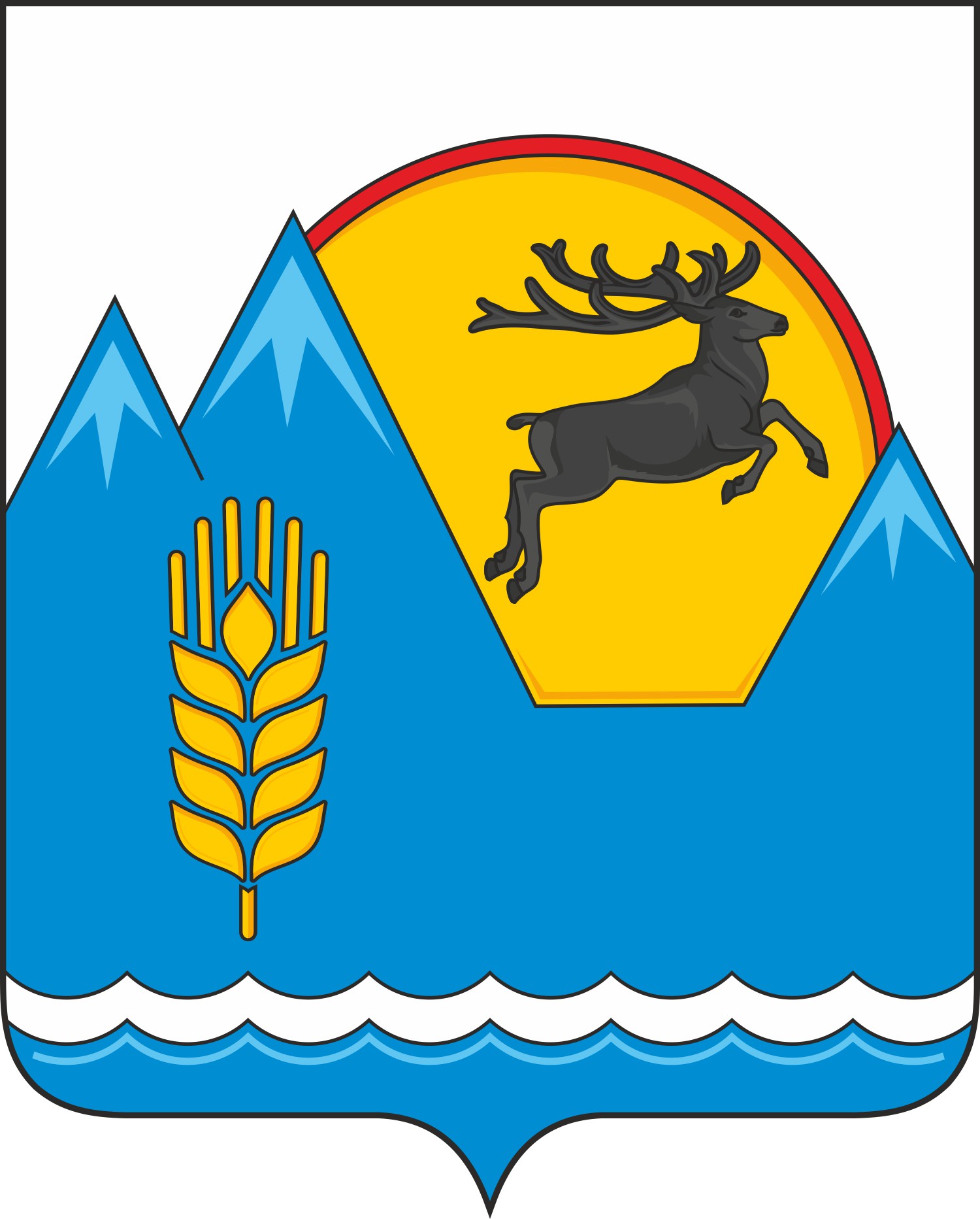 